GUVERNUL ROMÂNIEI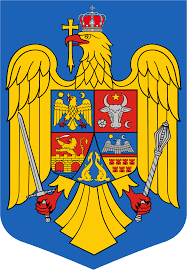 ORDONANŢĂpentru modificarea și completarea unor acte normative din domeniul transportului rutier	În temeiul art. 108 din Constituția României, republicată, şi al art.1 pct. VII  poz.2 din Legea nr. 413/2023 privind abilitarea Guvernului de a emite ordonanţe, Guvernul României adoptă prezenta ordonanţă. Art. I - Ordonanţa Guvernului nr. 81/2000 privind inspecţia tehnică periodică a vehiculelor înmatriculate sau înregistrate în România, publicată în Monitorul Oficial al României, Partea I, nr. 413 din 30 august 2000, aprobată cu modificări şi completări prin Legea nr. 167/2003, cu modificările şi completările ulterioare, se modifică după cum urmează:1. La articolul 2 alineatul (3), litera d) se modifică şi va avea următorul cuprins:„d) autovehicule care desfășoară transport de persoane în regim de taxi, precum și autovehicule care desfășoară activitatea de RENT CAR, astfel cum aceste activități sunt definite în Legea nr. 38/2003 privind transportul în regim de taxi şi în regim de închiriere, publicată în Monitorul Oficial al României, Partea I, nr. 45 din 28 ianuarie 2003, cu modificările și completările ulterioare - la 6 luni;”2. La articolul 5 alineatul (11) se modifică și va avea următorul cuprins:(11) – Inspecția tehnică periodică la vehiculele agricole sau forestiere, la mașinile autopropulsate, precum și alte vehicule stabilite prin reglementările prevăzute la art. 1 alin. (2), poate fi efectuată și cu laboratoare mobile din dotarea R.A.R.3.Articolul 65 se modifică şi va avea următorul cuprins:„Art. 65. - Prevederile prezentei ordonanţe nu se aplică maşinilor auto propulsate cu o viteză maximă care nu depăşeşte 25 km/h, vehiculelor lente, vehiculelor cu şenile, tramvaielor şi vehiculelor cu tracţiune animală.”4. În tot cuprinsul ordonanței, sintagma ”mașini și utilaje autopropulsate pentru lucrări” se înlocuiește cu sintagma ” mașini autopropulsate”.Art. II – Inspecţiile tehnice periodice efectuate înainte de intrarea în vigoare a prezentei ordonanţe îşi păstrează valabilitatea în vigoare la data efectuării. Art. III – Articolul 67 din Ordonanța Guvernului nr.27/2011 privind transporturile rutiere, cu modificările și completările ulterioare, publicată în Monitorul Oficial al României, Partea I, nr. 625 din 2 septembrie 2011, se modifică după cum urmează:La articolul 67, alineatele 1 si 2  se modifică și vor avea următorul cuprins : ”Art. 67. - (1) Examinarea teoretică în vederea atestării profesionale a personalului de specialitate din domeniul transporturilor rutiere se realizează de către o comisie de examinare, formată din trei membri, specialişti în domeniul transporturilor rutiere, în condiţiile stabilite de autoritatea competentă prin norme.(2) Examinarea teoretică în vederea atestării profesionale a lectorilor necesari procesului de pregătire şi perfecţionare profesională a personalului de specialitate din domeniul transporturilor rutiere se realizează de către o comisie de examinare, formată din trei membri, specialişti în domeniul transporturilor rutiere, în condiţiile stabilite de autoritatea competentă prin norme.2. La articolul 67, după alineatul (4) se introduce un nou alineat, alin. (5), care va avea următorul cuprins : (5) Examinarea practica în vederea atestării profesionale a personalului de specialitate din domeniul transporturilor rutiere se realizează de către Autoritatea Rutieră Română - ARR, în condițiile stabilite de autoritatea competentă prin norme.”Art. IV – Ordonanța de urgență nr.49/2019 privind activităţile de transport alternativ cu autoturism şi conducător auto, publicată în Monitorul Oficial al României, Partea I, nr. 537 din 1 iulie 2019, se modifică și se completează după cum urmează:1. La articolul 13, alineatul (9) se abrogă.2. La articolul 13, alineatul(10) se abrogă.3. La articolul 15, alineatul (1) se modifică și va avea următorul cuprins:”Art. 15 - (1) Retragerea autorizaţiei de transport alternativ se realizează de către autoritatea de control constatatoare şi are drept consecinţă pierderea calităţii de operator de transport alternativ autorizat, precum şi retragerea tuturor copiilor conforme eliberate pe baza autorizaţiei respective. Autoritatea de control constatatoare va înștiința autoritatea emitentă în vederea actualizării de către aceasta a sistemului informatic.”4. La articolul 15 alineatul (2), litera d) se abrogă.5. La articolul 15, după  alineatul (2) se introduce un nou alineat, alineatul (3) care va avea următorul cuprins:”(3) Autorizaţia de transport alternativ se retrage direct de către autoritatea de autorizare la cererea operatorului de transport alternativ, care are obligația să o predea.”6. La articolul 16, alineatul (1) se modifică și va avea următorul cuprins:”(1) Copia conformă a autorizaţiei de transport alternativ se suspendă sau se retrage de către autoritatea de control constatatoare, care va înștiința autoritatea emitentă în vederea actualizării sistemului informatic.”7. La articolul 16 alineatul (3), litera h) se abrogă.8. La articolul 16, după  alineatul(3), se introduce un nou alineat, alineatul (31) care va avea următorul cuprins:”(31) Copia conformă a autorizaţiei de transport alternativ se retrage direct de către autoritatea de autorizare la cererea operatorului de transport alternativ, care are obligația să o predea.”9. La articolul 16, alineatul (4) se modifică și va avea următorul cuprins:”(4) Decizia autorității de control de retragere a autorizaţiei de transport alternativ sau de retragere/suspendare a copiei conforme a acesteia poate fi contestată la instanţele judecătoreşti competente, potrivit Legii contenciosului administrativ nr. 554/2004, cu modificările şi completările ulterioare, de către operatorul de transport alternativ, în termen de 30 de zile de la data comunicării acesteia.”10. La articolul 16, alineatul (6) se modifică și va avea următorul cuprins:(6) În cazul în care operatorului de transport alternativ i s-a retras copia conformă a autorizaţiei de transport alternativ conform alin. (3), acesta poate solicita eliberarea unei noi copii conforme pentru autoturismul respectiv după o perioadă de 6 luni.11. La articolul 18, alineatul (3) se modifică și va avea următorul cuprins:”(3) Conţinutul termenilor şi condiţiilor din contract, precum şi dovada acceptării acestora de către operatorul de transport alternativ, probează relațiile sale contractuale cu operatorul platformei digitale, în vederea eliberării de către aceasta a ecusoanelor pentru transport alternativ.”12. La articolul 22, alineatul (1) se modifică și va avea următorul cuprins:”Art. 22  (1) În trafic, pe durata efectuării curselor de transport alternativ, autoturismele înregistrate pe platforma digitală vor avea afișate/aplicate la vedere, în partea din faţă şi din spate a autoturismului sau pe lateral,  două ecusoane cu dimensiunea de 10 cm x 10 cm, care  vor conţine următoarele elemente:a) numărul de înmatriculare al autoturismului b) denumirea platformei digitale pe care este înregistrat autoturismul;c) numărul de ordine dat de platforma digitală respectivă.”13. La articolul 22, alineatul (2) se modifică și va avea următorul cuprins:”(2) Ecusonul pentru transport alternativ prevăzut la alin. (1) se eliberează de către platforma digitală/platformele digitale pentru fiecare autoturism pentru care a fost emisă în prealabil copia conformă a autorizaţiei pentru transportul alternativ.”14. La articolul 22, alineatul (4) se abrogă.15. Articolul 24 se modifică și va avea următorul cuprins: ”Art. 24 - Atunci când îşi desfăşoară activitatea, conducătorul auto trebuie să dețină, pe lângă documentele prevăzute prin Ordonanţa de urgenţă a Guvernului nr. 195/2002, republicată, cu modificările şi completările ulterioare, următoarele documente:a) asigurarea de răspundere civilă auto;b) asigurarea pentru persoane şi bunurile acestora;c)  copia conformă a autorizaţiei pentru transport alternativ.”16. La articolul 34, litera c) se modifică și va avea următorul cuprins:”c) lipsa, în timpul efectuării transportului alternativ, a ecusoanelor pentru transportul alternativ prevăzute la art. 22 alin. (1).”Art. V - În termen de 30 de zile de la data publicării prezentei ordonanțe, ministrul transporturilor și infrastructurii modifică Reglementările privind inspecţia tehnică periodică a vehiculelor înmatriculate sau înregistrate în România - RNTR 1, cu modificările şi completările ulterioare, în vederea punerii în aplicare a dispozițiilor Ordonanței Guvernului nr. 81/2000 privind inspecţia tehnică periodică a vehiculelor înmatriculate sau înregistrate în România, publicată în Monitorul Oficial al României, Partea I, nr. 413 din 30 august 2000, aprobată cu modificări şi completări prin Legea nr. 167/2003, cu modificările şi completările ulterioare, astfel cum aceasta a fost modificată prin prezenta ordonanță.Art.VI  - Prezenta ordonanţă se publică în Monitorul Oficial al României, Partea I, şi intră în vigoare la 3 zile de la publicare, cu excepția prevederilor art. I care intră în vigoare în 30  de zile de la data publicării.PRIM–MINISTRUIon-Marcel CIOLACU